Name: _________________________________  Period: ________ Date: ______________________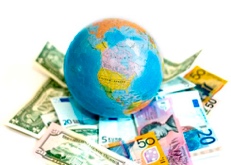 Economic GeographyRead pages 62-63 in the National Geographic textbook to complete the following.  1. Define economy - ____________________________________________________________ ___________________________________________________________________________Economic Activity 2. Economic activity is the production of which two things?        1) ______________________ & 2) ______________________3. Economic activity is divided into 3 sectors – define and list examples of each from the textbook.       1) Define Primary Sector: __________________________________________________________	a. Examples: ___________________________________________________________________       2) Define Secondary Sector: ________________________________________________________	a. Examples: ___________________________________________________________________       3) Define Tertiary/Third Sector: ____________________________________________________	a. Examples: ___________________________________________________________________Factors of Production4. A country is more likely to have a strong economy if it has each of the following four factors of production, which you will define below:	1) Define Land - _______________________________________________________________ 	   	    ___________________________________________________________________________	2) Define Labor - _______________________________________________________________ 	     ___________________________________________________________________________	3) Define Capital - ______________________________________________________________	   _____________________________________________________________________________	4) Define Entrepreneurship - ____________________________________________________ 	    	    ____________________________________________________________________________Economic Systems5. Define Economic System - ________________________________________________________    ______________________________________________________________________________    6. Describe each of the four main economic systems that are found around the world: 1) Traditional economy - _______________________________________________________ 	        ___________________________________________________________________________	2) Free enterprise economy - ____________________________________________________ ___________________________________________________________________________3) Command economy - ________________________________________________________  	           ___________________________________________________________________________4) Mixed economy - ____________________________________________________________ 	        ___________________________________________________________________________Economic Indicators7. Define Gross Domestic Product (GDP): ____________________________________________     ______________________________________________________________________________8. What is meant by GDP per capita? ________________________________________________ ______________________________________________________________________________9. Other than GDP, what three indicators are used to measure the strength of a country’s economy?            1) __________________________, 2) _______________________ & 3) ______________________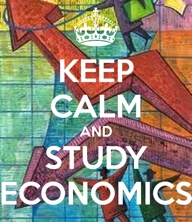 Economic Indicators of Selected Countries (from the chart on p.63) 10. Which country has the largest population? __________________________11. Which country has the largest GDP per capita? ____________________________12. Using the economic indicators on this chart (GDP per capita, life expectancy, and literacy rate), which two countries have the strongest economies?   1) _______________________________                                                                                       							         2) _______________________________ 13. Using the economic indicators on this chart (GDP per capita, life expectancy, and literacy rate), which country has the weakest economy? ____________________________________________                                                                                14. Looking at China on the chart, answer the following questions: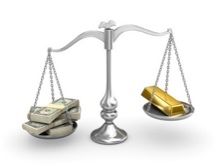 1) How big is China’s population? ______________________2) What is China’s GDP? ______________________________3) However, what is China’s GDP per capita? ______________________4) Based on the numbers above, what conclusion can you make about China’s population and     GDP in relation to its GDP per capita?  ___________________________________________     ____________________________________________________________________________